Formu saglikogrenci@marmara.edu.tr adresine gönderiniz. Süreç hakkında bir hafta içerisinde cevap alamadığınız durumlarda Enstitü yönetimi ile iletişime geçiniz.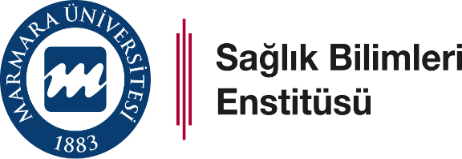 GÖRÜŞ ve ÖNERİ FORMU Doküman No: SBE-GF-01GÖRÜŞ ve ÖNERİ FORMU İlk Yayın Tarihi: 18.01.2022GÖRÜŞ ve ÖNERİ FORMU Revizyon Tarihi:GÖRÜŞ ve ÖNERİ FORMU Revizyon No:Görüş ve/veya talep:Öneri:Bildirimi yapan:E-posta:                 Telefon:Tarih:Programı: (  ) KVKK Aydınlatma Metnini okudum ve onayladım.Görüş ve/veya talep:Öneri:Bildirimi yapan:E-posta:                 Telefon:Tarih:Programı: (  ) KVKK Aydınlatma Metnini okudum ve onayladım.Görüş ve/veya talep:Öneri:Bildirimi yapan:E-posta:                 Telefon:Tarih:Programı: (  ) KVKK Aydınlatma Metnini okudum ve onayladım.Bu bölüm Sağlık Bilimleri Enstitüsü tarafından dolduracaktırBu bölüm Sağlık Bilimleri Enstitüsü tarafından dolduracaktırBu bölüm Sağlık Bilimleri Enstitüsü tarafından dolduracaktırİşleme Alan: Tarih:Yapılanlar:(   ) İşlem tamamlandı ve bildirim yapana sonuç bildirildi.(   ) Talep gerçekleştirilemedi. Gerekçesi: İşleme Alan: Tarih:Yapılanlar:(   ) İşlem tamamlandı ve bildirim yapana sonuç bildirildi.(   ) Talep gerçekleştirilemedi. Gerekçesi: İşleme Alan: Tarih:Yapılanlar:(   ) İşlem tamamlandı ve bildirim yapana sonuç bildirildi.(   ) Talep gerçekleştirilemedi. Gerekçesi: 